Сумська міська радаVІІ СКЛИКАННЯ               СЕСІЯРІШЕННЯвід                       2019 року №       -МРм. СумиРозглянувши звернення громадянки, надані документи, відповідно до статей 12, 79-1, 118, 121, 122 Земельного кодексу України, статті 50 Закону України «Про землеустрій», керуючись пунктом 34 частини першої статті 26 Закону України «Про місцеве самоврядування в Україні», Сумська міська рада ВИРІШИЛА:Надати Дегтярьовій Людмилі Дмитрівні дозвіл на розроблення проекту землеустрою щодо відведення земельної ділянки у власність, орієнтовною площею 0,0400 га за адресою: м. Суми, Сумська міська громадська організація садівницьке товариство «Цукровик», ділянка № 102 для індивідуального садівництва.Сумський міський голова                                                                   О.М. ЛисенкоВиконавець: Клименко Ю.М.Ініціатор розгляду питання – міський голова Лисенко О.М.Проект рішення підготовлено департаментом забезпечення ресурсних платежів Сумської міської радиДоповідач – департамент забезпечення ресурсних платежів Сумської міської ради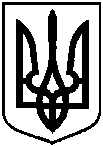 Проектоприлюднено «__»_________2019 р.Про надання Дегтярьовій Людмилі Дмитрівні дозволу на розроблення проекту землеустрою щодо відведення земельної ділянки у власність            за адресою: м. Суми,                        Сумська міська громадська організація садівницьке товариство «Цукровик», ділянка № 102